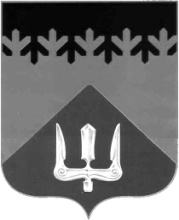 СОВЕТ ДЕПУТАТОВВОЛХОВСКОГО МУНИЦИПАЛЬНОГО РАЙОНАЛЕНИНГРАДСКОЙ ОБЛАСТИРЕШЕНИЕот  02  февраля  2022  года                                                                                         №  3О передаче в аренду помещения 4, кадастровый номер 47:12:0204011:955,  площадью 11,9 кв.м, расположенного на первом этаже здания по адресу: Ленинградская область, г. Волхов, ул. Новгородская, д. 6. В соответствии с Положением о казне Волховского муниципального района Ленинградской области, утвержденным решением Совета депутатов Волховского муниципального района Ленинградской области от 22.12.2015 года № 76 с изменениями, внесенными решением Совета депутатов Волховского муниципального района от 01.07.2021 года № 19, на основании Устава Волховского муниципального района, Совет депутатов Волховского муниципального района Ленинградской областирешил:Передать в аренду помещения 4, кадастровый номер 47:12:0204011:955,  площадью 11,9 кв.м, расположенное на первом этаже здания по адресу: Ленинградская область, г. Волхов, ул. Новгородская, д. 6 под размещение офиса.Администрации Волховского муниципального района Ленинградской области передачу вышеуказанного муниципального имущества и заключение договора аренды осуществить в соответствии с требованиями федерального закона от 26.07.2006 года № 135-ФЗ «О защите конкуренции».3. Настоящее решение вступает в силу со дня его принятия.4. Контроль за исполнением настоящего решения возложить на постоянную депутатскую комиссию по бюджету и налогам.Глава Волховского муниципального районаЛенинградской области                                                                          А.А. Налетов    